Appendix I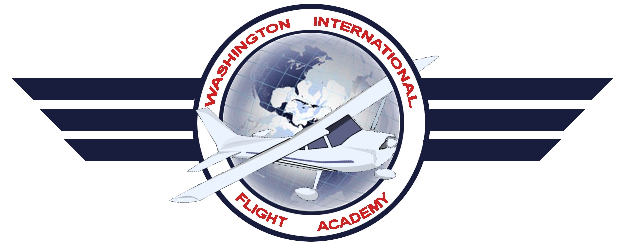 Training SyllabusWIFA PART 141 PRIVATE PILOT SINGLE ENGINE LAND COURSE SYLLABUS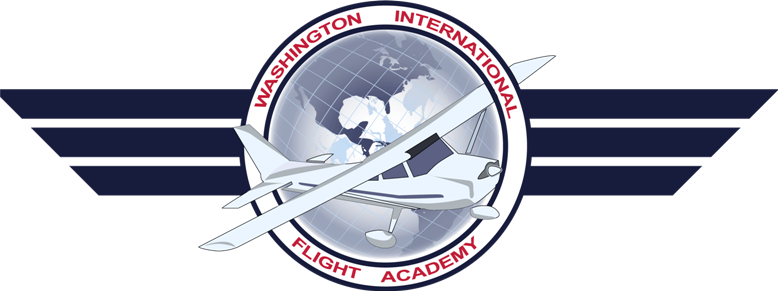 Washington International Flight AcademyPrivate Pilot FAR 141Ground Lesson PlansGROUND LESSON 1	 - 2.0 HoursAERODYNAMIC PRINCIPLESA.	Objective. Become familiar with the four forces of flight, aerodynamic principles of stability, maneuvering flight, and load factor. Gain a basic understanding of stall/spin characteristics as they relate to training airplanes. Learn the importance of prompt recognition of stall indicationsContent:(1)	FOUR FORCES OF FLIGHTa)	Liftb)	Airfoilsc)	Pilot Control of Liftd)	Weighte)	Thrustf)	Dragg)	Ground Effect(2)	STABILITYa)	Three Axes of Flightb)	Longitudinal Stabilityc)	Center of Gravity Positiond)	Lateral Stabilitye)	Directional Stabilityf)	Stallsg)	Spins(3)	AERODYNAMICS OF MANEUVERING FLIGHTa)	Climbing Flightb)	Left-Turning Tendenciesc)	Descending Flightd)	Turning Flighte)	Load FactorB.	Completion Standards. Demonstrate understanding during oral quizzing by instructor at completion of lesson. Instructor issues the following home study review:Private Pilot Manual: Chapter 3 GROUND LESSON 2	 - 1.0 HoursSFRA ProceduresA.	Objective. Become familiar with the Washington DC Special Flight Rules Area and the procedures to conduct flights within the SFRA.Content:(1)	SFRAa)	Historyb)	Purposec)	Dimensionsd)	Required Equipmente)	Required ATC Communications(3)	P-40 and R-4009a)	Locationb)	Dimensions(2)	SFRA Flight Plana)	Introduce the FSSb)	Format of SFRA Flight Planc)	How to file an SFRA Flight Plan(3)	Interception Proceduresa)	Why would you be interceptedb)	Immediate actions c)	Interpreting signals (gear down, turns etc)B.	Completion Standards. Demonstrate understanding during oral quizzing by instructor at completion of lesson. Instructor issues the following home study review:FAA Safety DC SFRA courseGround Lesson 3: AIRPLANE SYSTEMS – 2.5 HoursObjective. Gain a basic understanding of the main airplane components and systems. Become familiar with flight instrument functions and operating characteristics, including errors and common malfunctions. Learn about the power plant and related systems.Content:(1)	AIRPLANESa)	Fuselageb)	Wingsc)	Empennaged)	Landing Geare)	Engine/Propellerf)	Pilot's Operating Handbook (POH)(2)	THE POWER PLANT AND RELATED SYSTEMSa)	Reciprocating Engineb)	Induction Systemsc)	Supercharging and Turbo chargingd)	Ignition Systemse)	Fuel Systemsf)	Refuelingg)	Oil Systemsh)	Cooling Systemsi)	Exhaust Systemsj)	Propellersk)	Propeller HazardsI)	Electrical Systems(3)	FLIGHT INSTRUMENTSa)	Pitot-Static Instrumentsb)	Airspeed Indicatorc)	Altimeterd)	Vertical Speed Indicatore)	Gyroscopic Instrumentsf)	Magnetic CompassCompletion Standards. Demonstrate understanding during oral quizzing by instructor at completion of lesson. Instructor issues the following home study review:Private Pilot Manual: Chapter 2Ground Lesson 4: THE FLIGHT ENVIRONMENT – 2.5 HoursA. Objective. Understand important safety considerations, including collision avoidance cautions, flight-of-way rules, and minimum safe altitudes.  Become familiar with airport marking and lighting, aeronautical charts, and types of airspace.  Learn about collision avoidance procedures and runway incursion avoidance.CONTENT:(1)	SAFETY OF FLIGHTa)	Collision Avoidance/Visual Scanningb)	Airport Operationsc)	Right-of-Way Rulesd)	Minimum Safe Altitudese)	Taxiing in Windf)	Positive Exchange of Flight Controls(2)	AIRPORTSa)	Controlled and Uncontrolledb)	Runway Layoutc)	Traffic Patternd)	Airport Visual Aidse)	Taxiway Markingsf)	Ramp Area Hand Signalsg)	Runway Incursion Avoidanceh)	Land and Hold Short Operations (LAHSO)i)	Airport Lightingj)	Visual Glideslope Indicatorsk)	Approach Light SystemsI)	Pilot-Controlled Lighting (3)	AIRSPACEa)	Classificationsb)	Uncontrolled Airspacec)	Controlled Airspaced)	Class Ae)	Class Bf)	Class Cg)	Class Dh)	Class Ei)	Class Gj)	Special VFRk)	Special Use AirspaceI)	Other Airspace Areasm)	Emergency Air Traffic Rulesn)	Air Defense Identification ZonesCompletion Standards. Demonstrate understanding during oral quizzing by instructor at completion of lesson. Instructor will issue the follow review chapters:Private Pilot Manual: Chapter 4 Ground Lesson 5: COMMUNICATION AND FLIGHT INFORMATION – 2.0 HoursA. Objective. Become familiar with radar, transponder operations, and FAA radar equipment and services for VFR aircraft. Understand the types of service provided by an F5S. Learn how to use the radio for communication. Gain a basic understanding of the sources of flight information, particularly the Aeronautical Information Manual and FAA advisory circulars.Content:(1)	RADAR AND ATC SERVICESa)	Radarb)	Transponder Operationc)	FAA Radar Systemsd)	VFR Radar Servicese)	Automatic Terminal Information Service (ATIS)f)	Flight Service Stationsg)	VHF Direction Finder Assistance(2)	RADIO PROCEDURESa)	VHF Communication Equipmentb)	Using the Radioc)	Phonetic Alphabetd)	Coordinated Universal Timee)	Common Traffic Advisory Frequency (CTAF)f)	ATC Facilities and Controlled Airportsg)	Lost Communication Proceduresh)	Emergency Proceduresi)	Emergency Locator Transmitters (ELTs)(3)	SOURCES OF FLIGHT INFORMATIONa)	Airport/Facility Directoryb)	Federal Aviation Regulationsc)	Aeronautical information Manual (AIM)d)	Notices to Airmen (NOTAMs)e)	Advisory CircularsB.	Completion Standards. Demonstrate understanding during oral quizzing by instructor at completion of lesson. Instructor issues the following chapters for home review:Private Pilot Manual: Chapter 5Ground Lesson 6: Federal Aviation Regulations – 1.5 HoursA. Objective. Understand the appropriate Federal Aviation Regulations in the Private Pilot Recommended Study List. Gain specific knowledge of those FARs which govern student solo flight operations, private pilot privileges, limitations, and National Transportation Safety Board (NTSB) accident reporting requirements.Content:PART 1PART 43PART 61PART 91NTSB 830
AIM
Advisory Circulars
Airport Facility DirectoryB.	Completion Standards. Demonstrate understanding during oral quizzing by instructor at completion of lesson. Ground Lesson 7: Meteorology for Pilots – 2.5 HoursObjective: Learn the causes of various weather conditions, frontal systems, and hazardous weather phenomena. Understand how to recognize critical weather situations from the ground and during flight, including hazards associated with thunderstorms.  Become familiar with the recognition and avoidance of wind shear and wake turbulence.Content:(1)	BASIC WEATHER THEORYa)	The Atmosphereb)	Atmospheric Circulationc)	Atmospheric Pressured)	Coriolis Forcee)	Global Wind Patternsf)	Local Wind Patterns(2)	WEATHER PATTERNSa)	Atmospheric Stabilityb)	Temperature Inversionsc)	Moistured)	Humiditye)	Dewpointf)	Clouds and Fogg)	Precipitationh)	Airmassesi)	Fronts(3)	WEATHER HAZARDSa)	Thunderstormsb)	Turbulencec)	Wake Turbulenced)	Wind Sheare)	Microburstf)	Icingg)	 Restrictions to Visibilityh)	 Volcanic AshCompletion Standards. Demonstrate understanding during oral quizzing by instructor at completion of lesson. Instructor assigns the following home study:Private Pilot Manual - Chapter 6Ground Lesson 8: INTERPRETING WEATHER DATA – 2.0 HoursA. Objectives. Learn how to obtain and interpret weather reports, formats, and graphic charts. Become familiar with the sources of weather information during preflight planning and while in flight. Recognize critical weather situations described by weather reports and forecasts.Content:(1)	THE FORECASTING PROCESSa)	Forecasting Methodsb)	Types of Forecastsc)	Compiling and Processing Weather Datad)	Forecasting Accuracy and Limitations(2)	PRINTED REPORTS AND FORECASTSa)	Aviation Routine Weather Report (METAR)b)	Radar Weather Reportsc)	Pilot Weather Reportsd)	Terminal Aerodrome Forecast (TAF)e)	Aviation Area Forecastf)	Winds and Temperatures Aloft Forecastg)	Severe Weather Reports and Forecastsh)	AIRMET/SIGMET/Convective SIGMET(3)	GRAPHIC WEATHER PRODUCTSa)	Surface Analysis Chartb)	Weather Depiction Chart Radar Summary Chartc)	Satellite Weather Picturesd)	Low-Level Significant Weather Proge)	Severe Weather Outlook Chartf)	Forecast Winds and Temperatures Aloft Chartg)	Volcanic Ash Forecast and Dispersion Chart(4)	SOURCES OF WEATHER INFORMATIONa)	Preflight Weather Sourcesb)	In-Flight Weather Sourcesc)	Enroute Flight Advisory Serviced)	Weather Radar Servicese)	Automated Weather Reporting SystemsB.	Completion Standards: Demonstrate understanding during oral quizzing by instructor at the completion of lesson.  Instructor will issue the follow home review chapters:Private Pilot Manual: Chapter 7Ground Lesson 9: Human Factors in Aviation – 2.0 HoursA. Objectives. Gain an insight into important aviation physiological factors as they relate to private pilot operations. Become familiar with the accepted procedures and concepts pertaining to aeronautical decision making and judgment, including cockpit resource management and human factors training. Gain a basic understanding of aeronautical decision making and judgment.Content:(1)	AVIATION PHYSIOLOGYa)	Vision in Flightb)	Night Visionc)	Visual Illusionsd)	Disorientatione)	Respirationf)	Hypoxiag)	Hyperventilationh)           Fatigue(2)	AERONAUTICAL DECISION MAKINGa)	Applying the Decision Making Processb)	Pilot-in-Command Responsibilityc)	Communicationd)	Workload Managemente)	Situational Awarenessf)	Resource Useg)	Applying Human Factors TrainingB.	Completion Standards. Demonstrate understanding during oral quizzing by instructor at completion of lesson. Instructor will assign the following home study:Private Pilot Manual: Chapter 10Ground Lesson 10: AIRPLANE PERFORMANCE – 2.5 HoursA. Objectives. Learn how to use data supplied by the manufacturer to compute airplane performance, including takeoff and landing distances and fuel requirements. Learn to compute and control the weight and balance condition of a typical training airplane. Become familiar with basic functions of aviation computers. Understand the effects of density altitude on takeoff and climb performance.Content:(1)	PREDICTING PERFORMANCEa)	Aircraft Performance and Designb)	Chart Presentationsc)	Factors Affecting Performanced)	Takeoff and Landing Performancee)	Climb Performance (Calculating time, fuel and distance to climb, rate and speeds for climb)f)	Cruise Performanceg)	Using Performance Charts(2)	WEIGHT AND BALANCEa)	Importance of Weightb)	Importance of Balancec)	Terminologyd)	Principles of Weight and Balancee)	Computation Methodf)	Table Methodg)	Graph Methodh)         Weight-Shift Formulai)	Effects of Operating at High Total Weightsj)	Flight at Various CG PositionsB.	Completion Standards: Demonstrate understanding during oral quizzing by instructor at completion of each lesson. Instructor will issue the following home review chapters:Private Pilot Manual: Chapter 8 Ground Lesson 11: NAVIGATION – 2.5 HoursA. Objectives. Learn the basic concepts for VFR navigation using pilotage, dead reckoning, and aircraft navigation systems. Become familiar with guidelines and recommended procedures related to flight planning, use of an FAA Right Plan, VFR cruising altitudes, and lost procedures. Gain a basic understanding of VFR navigation using pilotage, dead reckoning, and navigation systems. Content:(1)	AERONAUTICAL CHARTSa)	Latitude and Longitudeb)	Projections	c)	Sectional Chartsd)	World Aeronautical Chartse)	Chart Symbology(2)	PILOTAGE AND DEAD RECKONINGa)	Pilotageb)	Dead Reckoning	c)	Flight Planningd)	VFR Cruising Altitudese)	Flight Plansf)	Lost Proceduresg)           Alternate Airport(2)	VOR NAVIGATIONa)	VOR Operationsb)	Ground and Airborne Equipmentc)	Basic Proceduresd)	VOR Orientation and Navigatione)	VOR Checkpoints and Test Signalsf)	VOR Precautionsg)	Distance Measuring Equipment (DME) (4)	ADVANCED NAVIGATIONa)	Global Positioning SystemB.	Completion Standards. Demonstrate understanding during oral quizzing by instructor at thecompletion of lesson. Instructor issues the following home review chapters:Private Pilot Manual: Chapter 9Ground Lesson 12:  PLANNING A CROSS COUNTRY FLIGHT – 2.0 HoursA. Objectives. Develop a sound understanding of the planning process for a cross-country flight. Become familiar with the details of flying a typical cross-country flight, including evaluation of in-flight weather and decisions for alternative actions, such as a diversion. Understand how to plan for alternatives.Content:(1)	THE FLIGHT PLANNING PROCESSa)	Developing the Routeb)           Airport Datac)	Preflight Weather Briefingd)	Completing the Navigation Loge)	Flight Planf)	Preflight Inspection(2)	THE FLIGHTa)	Departure Montgomery County Airpark to Lancaster Airportb)	Lancaster Airport to Frederick Airportc)           Frederick Airport to Montgomery Count Airparkd)	Diversion to Clearview and to York AirportsB. Completion Standards. Demonstrate understanding during oral quizzing by instructor at completion of lesson. Instructor will assign the following home study chapter:Private Pilot Manual: Chapter 11Ground Lesson 13:  REVIEW IN PREPARATION FOR FINAL EXAMS – 3.0 HoursA. Objectives. Review previously covered subject areas and answer student questions to enhance student understanding in preparation for the final exams A and B.Content:(1)	Stage Ia)	Aerodynamic Principalsb)	SFRA Proceduresc)	Airplane Systemsd)	The Flight Environmente)	Federal Aviation Regulations(2)	Stage IIa)	Meteorology for Pilotsb)	Interpreting Weather Datac)           Human Factors in Aviation(3)         Stage IIIa)          Airplane Performance & Weight and Balanceb)          Navigationc)          Planning a Cross Country FlightB. Completion Standards. Demonstrate understanding during oral quizzing by instructor at completion of lesson. Instructor will assign the following home study:Private Pilot Manual Home ReviewWashington International Flight AcademyPrivate Pilot FAR 141Flight Lesson PlansFLIGHT LESSON 1 – 0.5 Flight TimeDiscovery FlightLesson Objectives. Introduce the Student to the world of aviation. Demonstrate basic Maneuvers and allow the student to get a basic feel for the aircraft.Content.(1)	PREFLIGHT DISCUSSION:a)	Aviation Opportunitiesb)	Various Ratings and Licenses Availablec)	Route of flightd)         Pre-Flight Inspection (Walk-Around) of Aircraft(2)	INTRODUCE:a) 	Taxiing               b) 	 Normal Takeoff and Climbc)	Straight-and-Level Flightd)	Low and Medium Banked Turns in Both DirectionsCompletion Standards. Gain a better idea of the Private Pilot Course and aircraft handling.FLIGHT LESSON 2 – 1.0 Flight TimeBASIC MANEUVERSLesson Objectives. Become familiar with the training airplane and its systems. Learn about certificates, documents, and checklists. Understand how to conduct the necessary preflight activities. Learn about the functions of the flight controls, and how they are used to maintain specific attitudes. Gain an understanding of preflight preparation and procedures.Content.(1)	PREFLIGHT DISCUSSION:a)	Fitness for flightb)	Positive Exchange of Flight Controlsc)	Certificates and documentsd)	Airworthiness Requirementse)	Airplane logbooks(2)	INTRODUCE:a)	Use of Checklistsb)	Preflight Inspectionc)	Certificates and Documentsd)	Airplane Servicinge)	Operation of Systemsf)	Equipment Checksg)	Location of First Aid Kith)	Location of Fire Extinguisheri)	Engine Startingj)	Taxiingk)	Before Takeoff Checkl)	Normal Takeoff and Climbm)	Straight-and-Level Flightn)	Climbs, Descents, and Level Offso)	Medium Banked Turns in Both Directionsp)	After Landing, Parking, and SecuringCompletion Standards. Display basic knowledge of aircraft systems and the necessity of checking their operation before flight. Become familiar with the control systems and how they are used to maneuver the airplane on the ground and in the air.FLIGHT LESSON 3 – 1.5 Flight timeBASIC MANEUVERSObjectives. Review procedures and maneuvers introduced in Flight Lesson 1, especially preflight activities, ground operations, and attitude control during basic maneuvers using visual reference (VR). Introduce additional procedures and maneuvers. Emphasis will be on correct procedures for preflight and ground operations.Content:(1)	PREFLIGHT DISCUSSION:a)	Preflight activities and Engine startingb)	Airport and runway markings and lightingc)	Ground operations, including crosswind taxiingd)	Collision avoidance precautionsfe	Airspeed and configuration changes(2)	INTRODUCE:a)	Airport and Runway Markings and Lightingb)	Crosswind Taxic)	Airspeed and Configuration Changesd)	Flight at Approach Airspeede)	Descents and climbs in High and Low Drag Configurations(3)	REVIEW:a)	Preflight Inspectionb)	Certificates and Documentsc)	Airworthiness Requirementsd)	Operation of Systemse)	Positive Exchange of Flight Controlsf)	Use of Checklistsg)	Engine Startingi)	Taxiingj)	Before Takeoff Checkk)	Normal Takeoff and ClimbI)	Straight-and-Level Flight (VR)m)	Climbs (VR)n)	Descents (VR)o)	Medium Banked Turns in Both Directions (VR)q)	After Landing, Parking, and SecuringB.	Completion Standards. Display increased proficiency in preflight activities, ground operations, and coordinated airplane attitude control. Perform takeoffs with instructor assistance. Be familiar with control usage necessary to maintain altitude within +/- 250 feet during airspeed and configuration changes. Exhibit understanding of altitude control by visual references (VR). FLIGHT LESSON 4 – 1.5 Flight TimeFLIGHT MANEUVERS – SLOW FLIGHT & STEEP TURNSObjectives. Review airspeed control during basic maneuvers. Introduce slow flight and steep turns to increase understanding of airplane control during normal and critical flight conditions. Content:(1)	PREFLIGHT DISCUSSION:a)	Situational awarenessb)	Preflight planning, operation of power-plant, aircraft systems, and engine              run up proceduresd)	Visual scanning and collision avoidance precautionse)	Wind-shear and wake turbulence avoidance procedures(2)	INTRODUCE:a)	Flight at Various Airspeeds From Cruise to Slow Flightb)	Maneuvering During Slow Flightc)	Straight-and-Level Flight f)	Constant Airspeed Climbs and Descents in slow flight g)	Steep Turns (3)	REVIEW:a)	Use of Checklistsb)	Airplane Servicingc)	Preflight Inspectiond)	Engine Startinge)	Radio Communicationsf)	Before Takeoff Checkg)	Normal Takeoff and Climbh)	Collision Avoidance Precautionsi)	Airspeed and Configuration Changesj)	Descents in High and Low Drag Configurationsk)	Flight at Approach Airspeedl)	Normal Approach and Landing                          m)	Airport and Runway Markings and Lightingn)	Parking and Securing the AirplaneB.	Completion Standards. Display increased proficiency in coordinated attitude control during basic maneuvers. Perform unassisted takeoffs. Landing completed with instructor assistance. Maintain altitude within +/- 250 feet during airspeed transitions and while maneuvering at slow speeds. FLIGHT LESSON 5 – 1.5 Flight TimeFLIGHT MANEUVERS - STALLSObjectives. Review airspeed control during basic maneuvers. Introduce stalls from various flight attitudes to increase understanding of airplane control during normal and critical flight conditions. Content:(1)	PREFLIGHT DISCUSSION:a)	Situational awarenessb)	Preflight planning, operation of power-plant, aircraft systems, and engine              run up proceduresd)	Visual scanning and collision avoidance precautionse)	Wind-shear and wake turbulence avoidance procedures(2)	INTRODUCE:a)	Power Off Stallsb)	Power On Stallsc)	Demonstrated Stalls  (3)	REVIEW:a)	Use of Checklistsb)	Airplane Servicingc)	Preflight Inspectiond)	Engine Startinge)	Radio Communicationsf)	Before Takeoff Checkg)	Normal Takeoff and Climbj)	Collision Avoidance Precautionsk)	Slow FlightI)	Steep Turnsl)	Normal Approach and LandingCompletion Standards. Display increased proficiency in coordinated attitude control during basic maneuvers. Perform unassisted takeoffs. Landing completed with instructor assistance. Maintain altitude within +/- 250 feet during airspeed transitions and while maneuvering at slow speeds. FLIGHT LESSON 6 – 1.5 Flight TimeGROUND REFERENCE MANEUVERS & ENGINE OUT TO A FIELDA.	Objectives. Practice the review maneuvers to gain proficiency. Introduce ground reference maneuvers and maneuvering at slow airspeeds by instrument reference. Emphasis will be on emergency landing procedures.Content:(1)	PREFLIGHT DISCUSSION:a)	Situational awarenessb)	Realistic distractionsc)	Determining wind directiond)          Actions to take in the event of an Engine Failure at altitude(2)	INTRODUCE:a)	Rectangular Coursesb)	S-Turnsc)	Turns around a Pointd)           Engine out Procedures to a Field(3)	REVIEW:a)	Power-Off Stallsb)	Power-On Stallsc)	Flight at Slow Airspeeds with Realistic Distractions, and the Recognition andd)	Recovery from Stalls Entered from Straight Flight and from Turnse)	Spin Awarenessf)	Emergency Descentg)	Normal Takeoffs and Landingsh)	Turns to Headings (VR)Completion Standards. Display increased proficiency in coordinated airplane attitude control during basic maneuvers. Perform unassisted takeoffs. Landings completed with instructor assistance. Maintain altitude +/- 200 feet and headings +/- 15 degrees during straight-and-level flight. Demonstrate the ability to recognize and recover from stalls. Indicate basic understanding of simulated emergency landing procedures.FLIGHT LESSON 7 – 1.0 Flight TimeTRAFFIC PATTERNSA.	Objectives. Introduce takeoffs and landings in the traffic pattern so the student may begin to learn the procedures during pattern operations. Emphasis will be on proper traffic pattern size and altitudes.Content:PREFLIGHT DISCUSSION:a)	Traffic Patternsb)          Communicationc)	Workload managementd)	Runway incursion avoidance(2)	INTRODUCE:a)	Traffic Pattern Legsb)	Traffic Avoidancec)	Takeoff and Climbd)	Approach and Landinge)	Runway Incursion Avoidance (3)	REVIEW:d)	Normal Takeoffs and Landingse)	Traffic Patternsf)	Wake Turbulence AvoidanceCompletion Standards. Display increased proficiency in coordinated airplane attitude control. Demonstrate ability to fly a specific ground track while maintaining altitude +/- 200 feet. FLIGHT LESSON 8 – 1.0 Flight TimeTRAFFIC PATTERNSA.	Objectives. Introduce Rejected takeoffs and review normal landings in the traffic pattern so the student may begin to learn the procedures during pattern operations. Emphasis will be on proper traffic pattern size and altitudes.Content:PREFLIGHT DISCUSSION:a)	Traffic Patterns with crosswindsb)           Radio Communicationc)	Workload managementd)	Points to correct from previous lesson(2)	INTRODUCE:a)	Radio Communicationsb)	Traffic Avoidancec)	Takeoff and Climbd)	Approach and Landinge)	Rejected Take Off (3)	REVIEW:a)	Normal Takeoffs and Landingsb)	Traffic Patternsc)	Wake Turbulence AvoidanceCompletion Standards. Display increased proficiency in coordinated airplane attitude control. Demonstrate ability to fly a specific ground track while maintaining altitude +/- 200 feet. FLIGHT LESSON 9 – 1.0 Flight TimeTRAFFIC PATTERNS - REJECTED LANDINGS AND ENGINE OUTSA.	Objectives. Introduce rejected landings and engine out procedures in the traffic pattern. Emphasis will be on correct technique, airspeeds and use of checklists.Content:PREFLIGHT DISCUSSION:a)	Rejected landingsb)           Engine Out Landingsc)	Workload managementd)	Points to correct from previous lesson(2)	INTRODUCE:a)	Rejected Landingsb)	Engine Out Landings (3)	REVIEW:a)	Normal Takeoffs and Landingsb)	Traffic Patternsc)	Wake Turbulence Avoidanced)          Radio Communication Completion Standards. Display basic proficiency in rejected landings and engine out landings. Demonstrate ability to fly a specific ground track while maintaining altitude +/- 200 feet. FLIGHT LESSON 10 – 1.0 Flight TimeTRAFFIC PATTERNSA.	Objectives. Review Traffic Pattern operations and increase student proficiency and strengthen weak areas. Introduce Forward Slip to Land and No Flap Landings. Emphasis will be on correct technique, airspeeds and use of checklists.Content:PREFLIGHT DISCUSSION:a)	Rejected landingsb)           Engine Out Landingsc)	Student Weak Points(2)	INTRODUCE:a)	Forward Slip to Landingb)          No Flap Landings (3)	REVIEW:a)	Normal Takeoffs and Landingsb)	Traffic Patternsc)	Wake Turbulence Avoidanced)          Rejected Landingse)          Engine Out Landingsf)           Radio Communication Completion Standards. Display basic proficiency in normal traffic pattern operations and rejected landings and engine out landings. Demonstrate ability to fly a specific ground track while maintaining altitude +/- 200 feet. FLIGHT LESSON 11 – 1.0 Flight TimeTRAFFIC PATTERNS DMW or FDKA.	Objectives. Introduce entry and exit of Traffic Pattern, Patterns at other airports, increase student proficiency and strengthen weak areas. Review Steep turns, Stalls and Spin AwarenessContent:PREFLIGHT DISCUSSION:a)	Traffic Pattern Entry and Exit b)          Obtaining weather from other airports in-flightc)	Communications with other airport CTAF / Tower d)          Spin Awareness(2)	INTRODUCE:a)	Traffic Pattern Entry and Exitb)          Spin Awareness (3)	REVIEW:a)	Normal Takeoffs and Landingsb)	Traffic Patternsc)	Wake Turbulence Avoidanced)          Rejected Landingse)          Engine-Out Landingsf)          Stallsg)         Steep Turnsh)         Radio CommunicationsCompletion Standards. Display proficiency in normal traffic pattern operations and rejected landings and engine out landings. Display proficiency in entry and exit from traffic patterns. Demonstrate ability to fly a specific ground track while maintaining altitude +/- 150 feet. FLIGHT LESSON 12 – 1.0 Flight TimeTRAFFIC PATTERNS – PRE SOLO CHECK FLIGHTA.	Objectives.  Flight is to be conducted by the Chief Instructor, Assistant Chief Instructor or designated check instructor. Review Traffic Pattern operations and test student proficiency and strengthen weak areas. Introduce Forward Slip to Land and No Flap Landings. Emphasis will be on correct technique, airspeeds and use of checklists.Content:PREFLIGHT DISCUSSION:a)	Rejected landingsb)          Engine Out Landingsc)          No Flap Landingsd)         Review any topics mentioned on Pre- Solo Written (3)	REVIEW:a)	Normal Takeoffs and Landingsb)	Rejected Take Offs and Landingsc)	Wake Turbulence Avoidanced)           No Flap Landingse)           Engine Out Landings from altitudef)            Engine Out Landings within the patterng)          Stall Awareness and Recoveryh)          Slow Flighti)           Radio ProceduresCompletion Standards. Display proficiency in flight maneuvers, traffic pattern operations, rejected landings and engine out landings. Demonstrate ability to fly a specific ground track while maintaining altitude +/- 150 feet.  Student will display proficiency to conduct solo flights in the local area.Flight instructor will ensure that the student has completed the Pre-Solo Written exam.FLIGHT LESSON 13 – 1.0 Flight Time (0.5 Solo)FIRST SOLOObjectives. During the dual portion of the lesson, the instructor will review takeoff and landing procedures to check the student's readiness for solo flight. In the second portion of the lesson, the student will fly the first supervised solo flight in the local traffic pattern. Emphasis will be on the correct procedures and techniques for the student's first solo.Content:(1)	PREFLIGHT DISCUSSION:a)	Any student questionsb)	Student pilot supervised solo flight operations in the local traffic pattern(2)	REVIEW:a)	Engine Startingb)	Radio Communicationsc)	Normal and/or Crosswind Taxiingd)	Before Takeoff Checke)	Normal Takeoffsf)	Traffic Patternsg)	Go-Around/Rejected Landingh)	Normal Landings(3)	INTRODUCE:a)	Supervised Solob)	Radio Communicationsc)	Taxiingd)	Before Takeoff Checke)	Normal Takeoffs and Climbs (3)f)	Traffic Patternsg)	Normal Approaches and Landings (3)h)	After Landing, Parking, and SecuringCompletion Standards. The student will display the ability to solo the training airplane safely in the traffic pattern. At no time will the safety of the flight be in question. Complete solo flight in the local traffic pattern as directed by the instructor.FLIGHT LESSON 14 – 1.2 Flight Time (0.2 Dual, 1.0 Solo)SECOND SOLOObjectives. During the dual portion of the lesson, the instructor will review takeoff and landing procedures to check the student's readiness for solo flight. In the second portion of the lesson, the student will fly the first supervised solo flight in the local traffic pattern. Emphasis will be on the correct procedures and techniques for the student's first solo.Content:(1)	PREFLIGHT DISCUSSION:a)	Any student questionsb)	Student pilot supervised solo flight operations in the local traffic pattern(2)	REVIEW:a)	Engine Startingb)	Radio Communicationsc)	Normal and/or Crosswind Taxiingd)	Before Takeoff Checke)	Normal Takeoffsf)	Traffic Patternsg)	Go-Around/Rejected Landingh)	Normal Landings(3)	INTRODUCE:a)	Supervised Solob)	Radio Communicationsc)	Taxiingd)	Before Takeoff Checke)	Normal Takeoffs and Climbs (3)f)	Traffic Patternsg)	Normal Approaches and Landings (3)h)	After Landing, Parking, and SecuringB.	Completion Standards. The student will display the ability to solo the training airplane safely in the traffic pattern. At no time will the safety of the flight be in question. Complete solo flight in the local traffic pattern as directed by the instructor.FLIGHT LESSON 15 – 1.0 Flight Time (1.0 Solo)THIRD SOLOObjectives. During the dual portion of the lesson, the instructor will review takeoff and landing procedures to check the student's readiness for solo flight. In the second portion of the lesson, the student will fly the first supervised solo flight in the local traffic pattern. Emphasis will be on the correct procedures and techniques for the student's first solo.Content:(1)	PREFLIGHT DISCUSSION:a)	Any student questionsb)	Student pilot supervised solo flight operations in the local traffic pattern(2)	REVIEW:a)	Engine Startingb)	Radio Communicationsc)	Normal and/or Crosswind Taxiingd)	Before Takeoff Checke)	Normal Takeoffsf)	Traffic Patternsg)	Go-Around/Rejected Landingh)	Normal Landings(3)	INTRODUCE:a)	Supervised Solob)	Radio Communicationsc)	Taxiingd)	Before Takeoff Checke)	Normal Takeoffs and Climbs (3)f)	Traffic Patternsg)	Normal Approaches and Landings (3)h)	After Landing, Parking, and SecuringB.	Completion Standards. The student will display the ability to solo the training airplane safely in the traffic pattern. At no time will the safety of the flight be in question. Complete solo flight in the local traffic pattern as directed by the instructor.FLIGHT LESSON 16 – 1.0 Flight Time PERFORMANCE TAKEOFFS AND LANDINGSObjectives. Learn the basic procedures for short- and soft-field takeoffs, climbs, approaches, and landings in the training airplane. Emphasis on short- and soft-field takeoffs and landings.Content:(1)	PREFLIGHT DISCUSSION:a)	Performance estimatesc)	Effects of high density altitude(2)	INTRODUCE:a)	Low-Level Wind Shear Precautionsb)	Short-Field Takeoff and Climbc)	Soft-Field Takeoff and Climbd)	Short-Field Approach and Landinge)	Soft-Field Approach and LandingB.	Completion Standards. The student will be able to explain runway conditions that necessitate the use of soft-field takeoff and landing techniques. Demonstrate the correct procedure to be used under existing or simulated conditions, although proficiency may not be at private pilot level. Ground track during ground reference maneuvers will be accurate. Maintain altitude +/- 150 feet.FLIGHT LESSON 17 and 18 – 1.5 Flight Time ATTITUDE INSTRUMENT FLYINGObjectives. Practice the listed maneuvers to gain proficiency and confidence. Introduce airplane control by instrument reference during emergency situations to broaden the student's knowledge. Emphasis will be on the introduction of VOR orientation, tracking, and homing, as well as attitude instrument flying.Content:(1)	PREFLIGHT DISCUSSION:a)	Basic instrument maneuvers and unusual flight attitudesb)	Situational Awarenessc)	Disorientation(2)	INTRODUCE:a)	VOR Orientation and Tracking (VR)b)	ADF Orientation and Homing (VR)c)	Recovery from Unusual Flight Attitudesg)	Using Radio Communications, Navigation Systems/Facilities (IR)(3)	REVIEW:a)	Low Level Wind Shear Precautionsb)	Short-Field Takeoffs and Climbsc)	Short-Field Approaches and Landingsd)	Power-Off Stallse)	Power-On Stallsf)	Maneuvering During Slow Flight (IR)B.	Completion Standards. Perform takeoffs and landings smoothly, while maintaining good directional control. Approaches will be stabilized and airspeed will be within five knots of that desired. Demonstrate basic understanding of VOR orientation, tracking and homing. Display the correct unusual attitude recovery techniques.FLIGHT LESSON 19 – 1.0 Flight Time NIGHT Traffic PatternsObjectives. Student will gain proficiency and confidence in night flight operations. Content:(1)	PREFLIGHT DISCUSSION:a)	Differences between day flying and night flyingb)	Situational Awarenessc)	Disorientation(2)	INTRODUCE:a)	Night airport operations and safetyb)	Traffic Patternsc)	Scanning for traffic at nightB.	Completion Standards. Perform 5 takeoffs and landings to full stop in night time conditions.FLIGHT LESSON 20 – 2.5 Flight Time CROSS-COUNTRY: KGAI-KLNS-KGAIA. Objectives.  Introduce cross-country procedures and the proper techniques to be used during flights out of the local training area, including use pilotage and dead reckoning. Prepare the student to make cross-country flights as the sole occupant of the airplane. Review instrument and emergency operations. Emphasize cross-country navigation procedures that include a point of landing at least a straight-line distance of more than 50 nautical miles from the original point of departure.Content:(1)	PREFLIGHT DISCUSSION:a)	REVIEW CROSS-COUNTRY FLIGHT PLANNINGb)	Sectional chartsc)	Flight publicationsd)                             Route selection and basic navigation procedures (pilotage and dead reckoning)e)	Weather informationf)	Fuel requirementsg)	Performance and limitationsh)	Navigation logi)	Weight and balancej)	Aeronautical decision makingk)	Resource usel)	Workload management (2)	INTRODUCE: CROSS-COUNTRY FLIGHTa)	Departureb)	Course Interceptionc)	Pilotaged)	Dead Reckoninge)	Power Settings and Mixture Controlf)	Diversion to an Alternateg)	Lost Proceduresh)	Estimates of Groundspeed and ETAi)	Collision Avoidance PrecautionsAIRPORT OPERATIONSa)	National Airspace Systemb)	Controlled Airportsc)	Use of ATISd)	Use of ATCe)	CTAF (FSS or UNICOM) Airports3) REVIEW:a)	Runway Incursion Avoidanceb)	Emergency Approach and Landing (Simulated)c)                            Short and Soft Field Take Off and LandingB. Completion Standards: Demonstrate the skill to perform cross-country flight safely as the sole occupant of the airplane, including the use of Pilotage and Dead Reckoning with the use of the GPS as a backup. Include a point of landing at least a straight-line distance of more than 50 nautical miles from the original point of departure. Demonstrate complete preflight planning, weather analysis, use of FAA publications and charts, adherence to the preflight plan, and the use of pilotage, dead reckoning, radio communication, and navigation systems.FLIGHT LESSON 21 – 2.5 Flight Time CROSS-COUNTRY: KGAI-W35-KFDK-KGAI           (Alternate: KGAI-KLNS-KFDK-KGAI)A. Objectives.  Introduce cross-country procedures and the proper techniques to be used during flights out of the local training area, including use of VOR Navigation and dead reckoning. Prepare the student to make cross-country flights as the sole occupant of the airplane. Review instrument and emergency operations. Emphasize cross-country navigation procedures that include a point of landing at least a straight-line distance of more than 50 nautical miles from the original point of departure.Content:(1)	PREFLIGHT DISCUSSION:a)	CROSS-COUNTRY FLIGHT PLANNINGb)	Sectional chartsc)	Flight publicationsd)                             Route selection and basic navigation procedures (pilotage and dead reckoning)e)	Weather informationf)	Fuel requirementsg)	Performance and limitationsh)	Navigation logi)	Weight and balancej)	Cockpit managementk)	Aeromedical factorsl)	Aeronautical decision makingm)	Resource usen)	Workload management (2)	INTRODUCE: CROSS-COUNTRY FLIGHTa)	Departureb)	Course Interceptionc)	VOR Navigationd)	Dead Reckoninge)	Power Settings and Mixture Controlf)	Diversion to an Alternateg)	Lost Proceduresh)	Estimates of Groundspeed and ETAi)	Collision Avoidance Precautions3) REVIEW:a)	Emergency Operationsb)	Systems and Equipment Malfunctionsc)	Emergency Descentd)	Runway Incursion Avoidancee)	Emergency Approach and Landing (Simulated)f)	Short / Soft Field Take Off and LandingsB. Completion Standards: Demonstrate the skill to perform cross-country flight safely as the sole occupant of the airplane, including the use of VOR Navigation and Dead Reckoning with the use of the GPS. Include a point of landing at least a straight-line distance of more than 50 nautical miles from the original point of departure. Demonstrate complete preflight planning, weather analysis, use of FAA publications and charts, adherence to the preflight plan, and the use of pilotage, dead reckoning, radio communication, and navigation systems.FLIGHT LESSON 22 – 2.0 Flight Time NIGHT FLIGHT and CROSS-COUNTRY KGAI-KESN-KGAI                 (Alternate: KGAI-KLNS-KGAI)A.	Objectives.  Introduce night navigation and emergency operations. Recognize the importance of thorough planning and accurate navigation. The flight should include a total distance of more than 100 nautical miles and a point of landing at least a straight-line distance of more than 50 nautical miles from the original point of departure. Emphasize precise aircraft control and the navigation accuracy required for night VFR cross-country flights. Conduct 5 full stop landings at night.Content:1)	PREFLIGHT DISCUSSION:a)	Night orientation, navigation, and chart reading techniquesb)	Weather informationc)	Route selectiond)	Altitude selectione)	Fuel requirementsf)	Departure and arrival procedures(2)	INTRODUCE:a)	Use of ATIS, Approach, and Departure Controlb)	Pilotagec)	Dead Reckoningd)	Radio Navigation (VR-IR)e)	Emergency Operationsf)	Use of Unfamiliar Airportsg)	Collision Avoidance Precautionsh)	Diversion to Alternatei)	Lost Proceduresj)	5 take offs and landings to a full stop(3)	REVIEW:a)	Aeromedical Factorsb)	Normal Takeoffs and Climbsc)	Normal Approaches and Landingsd)	Go-Around/Rejected LandingCompletion Standards: Demonstrated an understanding of night cross- country preparation and flight procedures, including ability to maintain attitude by instrument reference. Navigation should be accurate, and simulated emergency situations should be handled promptly, utilizing proper judgment. Total distance of more than 100 nautical miles required. In addition, the flight must include a point of landing at least a straight-line distance of more than 50 nautical miles from the original point of departure. Complete 10 takeoffs and landings to a full stop with each involving flight in the traffic pattern. Landing approaches stabilized with touch-down at or near the appropriate touchdown area on the runwayFLIGHT LESSON 23 – 2.5 Flight Time CROSS-COUNTRY CHECK FLIGHT:  KGAI-KLNS-KFDK-KGAIObjectives.   Flight to be conducted by Chief Instructor, Assistant Chief Instructor or designated Check Instructor.  Test cross-country procedures and proper techniques to be used during flights out of the local training area, including use VOR Navigation, Pilotage and Dead Reckoning with the GPS as a backup.  Verify that the student is proficient to make cross-country flights as the sole occupant of the airplane. Review instrument and emergency operations. Content:(1)	PREFLIGHT DISCUSSION:a)	REVIEW CROSS-COUNTRY FLIGHT PLANNINGb)	Sectional chartsc)	Flight publicationsd)                             Route selection and basic navigation procedures (pilotage and dead reckoning)e)	Weather informationf)	Fuel requirementsg)	Performance and limitationsh)	Navigation logi)	Weight and balancej)	Cockpit managementk)	Aeromedical factorsl)	Aeronautical decision makingm)	Resource usen)	Workload management (2)	INTRODUCE: CROSS-COUNTRY FLIGHTa)	Departureb)	Course Interceptionc)	Pilotaged)	Dead Reckoninge)                             VOR Navigationf)	Power Settings and Mixture Controlg)	Diversion to an Alternateh)	Lost Proceduresi)	Estimates of Groundspeed and ETAj)	Collision Avoidance Precautions3) REVIEW:a)	Emergency Operationsb)	Systems and Equipment Malfunctionsc)	Emergency Descentd)	Runway Incursion Avoidancee)	Emergency Approach and Landing (Simulated)f)	Emergency Equipment and Survival GearB. Completion Standards: The student will demonstrate the skill needed to perform cross-country flight safely as the sole occupant of the airplane, including the use of Pilotage and Dead Reckoning with the use of the GPS. Include a point of landing at least a straight-line distance of more than 50 nautical miles from the original point of departure. Demonstrate complete preflight planning, weather analysis, use of FAA publications and charts, adherence to the preflight plan, and the use of pilotage, dead reckoning, radio communication, and navigation systems.FLIGHT LESSON 24 –2.5 Solo Flight Time CROSS-COUNTRY SOLO: KGAI-KLNS-KFDK-KGAIA.	Objectives. Use previous experience and training to complete solo cross- country. Increase proficiency and confidence. The Flight should include a point of landing that is at least a straight line distance of more than 50 nautical miles from the original point of departure and a total distance of 150 nautical miles. Emphasize planning and following the plan, including alternatives.Content:(1)	PREFLIGHT DISCUSSION:a)	Review the Solo Cross-Country Briefingb)	Required documents and endorsementsc)	Basic VFR weather minimums and airspace rulesd)	Enroute communicatione)	ATC services available to pilotsf)	Enroute weather informationg)	VFR position reporth)	Emergency operationsi)	Lost proceduresj)	Diversionk)	Lost communication proceduresI)	ATC light signalsm)	Aeronautical decision makingn)	Resource useo)	Workload management(2)	REVIEW:Preflight Preparationa)	Sectional Chartsb)	Flight Publicationsc)	Route Selectiond)	Weather Informatione)	Fuel Requirementsf)	Performance and Limitationsg)	Weight and Balanceh)	Navigation Logi)	FAA Flight Planj)	Aeromedical FactorsCross-Country Flightk)	Opening the Flight Planl)	VOR and GPS Navigationm)	Position Fix by Navigation Facilitiesn)	Pilotageo)	Dead Reckoningp)	Use of Unfamiliar Airportsq)	Estimates of Groundspeedr)	Estimates of ETAs)	Closing the Flight PlanB.	Completion Standards. Demonstrate accurate planning and conduct a VFR cross-country flight using three methods of navigation. During the post-flight evaluation, the student will exhibit an understanding of unfamiliar airport operations. At least one landing more than 50 n.m. from the departure airport. At least 3 landings at a Towered airport including flight within a traffic pattern.FLIGHT LESSON 25 and 26– 1.5 Flight Time PRIVATE PILOT CHECKRIDE TEST PREP Objectives. Review the areas of operation, including specified maneuvers and procedures determined by the instructor to increase proficiency to the level required of a private pilot. Further develop the student's knowledge and skill in preparation for the private pilot practical test. Emphasis will be on correction of any deficient skill or knowledge areas.Content:(1)	PREFLIGHT DISCUSSION:a)	Maneuvers and procedures in preparation for the FAA Practical Test, including spin awareness.(2)	REVIEW:b)	Preflight Preparationc)	Ground Operationsd)	Maneuvering During Slow Flight (VR-IR)e)	PowerOff and PowerOn Stalls (VR-IR)f)	Steep Turnsg)	Ground Reference Maneuversi)	Using Radio Communications, Navigation Systems/Facilities, and Radar Services (IR)j)	Unusual Attitude Recoveries (IR)k)	Airport OperationsI)	Normal and/or Crosswind Takeoffs and Landingsm)	GoAround/Rejected Landingn)	ShortField Takeoffs and Landingso)	SoftField Takeoffs and Landingsp)	Forward Slips to Landingq)	Emergency Descentr)            Engine Out Proceduress)	After Landing, Parking, and Securing Cross-country Flight Procedurest)	Specific Maneuvers or Procedures Assigned by the Flight InstructorB.	Completion Standards. The student will exhibit progress and acceptable proficiency by performing each assigned maneuver smoothly and with proper coordination and precision according to the criteria established by the Private Pilot Practical Test Standards.FLIGHT LESSON 27– 1.5 Flight Time PRIVATE PILOT END OF COURSE CHECK FLIGHTObjectives. Flight will be conducted by the Chief Instructor or Assistant Chief Instructor. The Student will demonstrate proficiency in the areas of operation, maneuvers and procedures to the level required of a private pilot. Further develop the student's knowledge and skill in preparation for the private pilot practical test. Emphasis will be on correction of any deficient skill or knowledge areas.Content:(1)	PREFLIGHT DISCUSSION:a)	Maneuvers and procedures in preparation for the FAA Practical Test, including spin awareness.(2)	REVIEW:b)	Preflight Preparationc)	Ground Operationsd)	Maneuvering During Slow Flight (VR-IR)e)	PowerOff and PowerOn Stalls (VR-IR)f)	Steep Turnsg)	Ground Reference Maneuversi)	Using Radio Communications, Navigation Systems/Facilities, and Radar Services (IR)j)	Unusual Attitude Recoveries (IR)k)	Airport OperationsI)	Normal and/or Crosswind Takeoffs and Landingsm)	GoAround/Rejected Landingn)	ShortField Takeoffs and Landingso)	SoftField Takeoffs and Landingsp)	Forward Slips to Landingq)	Emergency Descentr)            Engine Out Proceduress)	After Landing, Parking, and Securing Cross-country Flight Procedurest)	Specific Maneuvers or Procedures Assigned by the Flight InstructorB.	Completion Standards. The student will exhibit progress and acceptable proficiency by performing each assigned maneuver smoothly and with proper coordination and precision according to the criteria established by the Private Pilot Practical Test Standards.List of Effective PagesList of Effective PagesList of Effective PagesList of Effective PagesList of Effective PagesList of Effective PagesList of Effective PagesList of Effective PagesList of Effective PagesTopicTopicTopicTopicRevised ByDateDateRev #Page:List of Effective PagesList of Effective PagesList of Effective PagesList of Effective PagesHarry Kraemer01/11/201601/11/201672Record of RevisionsRecord of RevisionsRecord of RevisionsRecord of RevisionsHarry Kraemer01/11/201601/11/201673Syllabus OutlineSyllabus OutlineSyllabus OutlineSyllabus OutlineHarry Kraemer01/11/201601/11/201674Ground Training Lessons PlansGround Training Lessons PlansGround Training Lessons PlansGround Training Lessons PlansHarry Kraemer01/11/201601/11/201675 Flight Training Lessons Plans Flight Training Lessons Plans Flight Training Lessons Plans Flight Training Lessons PlansHarry Kraemer01/11/201601/11/2016719 Record of RevisionsRecord of RevisionsRecord of RevisionsRecord of RevisionsRecord of RevisionsRecord of RevisionsRecord of RevisionsRecord of RevisionsRecord of RevisionsRevision NumberRevision DateInsertion DateByByByCommentsCommentsComments 01/20/2013 Original Submission Original Submission Original Submission Rev 701/11/2016 Harry Kraemer Harry Kraemer Harry KraemerAdded AATD, Modified Graduation CertificateAdded AATD, Modified Graduation CertificateAdded AATD, Modified Graduation CertificateLesson Time AllocationLesson Time AllocationLesson Time AllocationLesson Time AllocationLesson Time AllocationLesson Time AllocationLesson Time AllocationLesson Time AllocationClass DiscussionStage Exam Dual  LocalCross CountyNight Solo Instrument TimeTotal Flight TimeFL1 - Discovery Flight0.50.52.0GL1 – Aerodynamic PrincipalsFL2 – Basic Maneuvers1.01.01.0GL2 – SFRA ProceduresFL3 – Basic Maneuvers1.51.5FL4 – Slow Flight & Steep Turns1.51.52.5GL3 – Airplane Systems FL5 - Stalls1.51.52.5GL4 – The Flight EnvironmentFL6 – Ground Reference Maneuvers and Engine Out to a Field1.51.52.0GL5 – Communication and Flight InformationFL7 –Local Traffic Patterns1.01.0FL8 – Local Traffic Patterns1.01.01.5GL6 – Federal Aviation RegulationsFL9 – Rejected Landings and Engine Out Landings1.01.0FL10 – Local Traffic Patterns 1.01.0FL11 – Local Traffic Patterns DMW1.51.51.0STAGE  EXAM I & Review1.0GL6 – Pre-Solo Written Exam ReviewFL12- STAGE CHECK I – Pre-Solo1.01.0FL13 – Initial Solo0.50.51.02.5GL7 – Meteorology for pilots FL14 – Solo Traffic Patterns Local0.21.01.22.0GL8 – Interpreting Weather DataFL15 – Solo Traffic Patterns Local 1.01.0FL16 – Performance Take Offs and Landings1.01.02.0GL9 – Human Factors in aviationFL17 – Attitude Instrument Flying1.51.31.51.0STAGE EXAM II & ReviewFL18 – Attitude Instrument Flying1.51.31.52.5GL10 – Computing  Performance & Weight and BalanceFL19 – Night Traffic Patterns1.01.01.02.5GL11 – Navigation2.0GL12 – Planning a  Cross Country FlightFL20 – Cross Country 2.52.52.5FL21 – Cross Country2.52.52.51.0STAGE EXAM III & ReviewFL22 – Night Cross Country2.52.52.02.53.0GL13 – ReviewFL23 – STAGE CHECK II - Cross Country2.52.52.5FL24 – Solo Cross Country 2.52.52.51.5END-OF-COURSE EXAM A & ReviewFL25 – PPL Check-ride Prep1.50.21.51.5END-OF-COURSE EXAM B & ReviewFL26 – PPL Check-ride Prep1.50.21.5FL27  - End of Course Check flight1.50.21.5296 -Totals - 34.212.03.05.03.239.2Total Flight time: 39.2Total Ground Time: 35.0